                                         INDICAÇÃO Nº 700/2024		ASSUNTO: Solicita ao Senhor Prefeito Municipal que determine ao setor competente a manutenção na quadra de areia e alambrado da área de lazer localizada na rua Ricardo José Bertoni, Núcleo Residencial Doutor Luiz de Mattos Pimenta (Cecap).              Senhor Presidente:                    CONSIDERANDO que a quadra de areia necessita reposição da areia assim como limpeza e manutenção no alambrado, (FOTO ANEXO).              INDICO, ao Sr. Prefeito Municipal, nos termos do Regimento Interno desta Casa de Leis, que se digne determinar à Secretaria competente que realize a manutenção na quadra de areia e alambrado da área de lazer localizada rua Ricardo José Bertoni, Núcleo Residencial Doutor Luiz de Mattos Pimenta (Cecap).SALA DAS SESSÕES, 26 de fevereiro de 2024.FERNANDO SOARES	Vereador - PSDB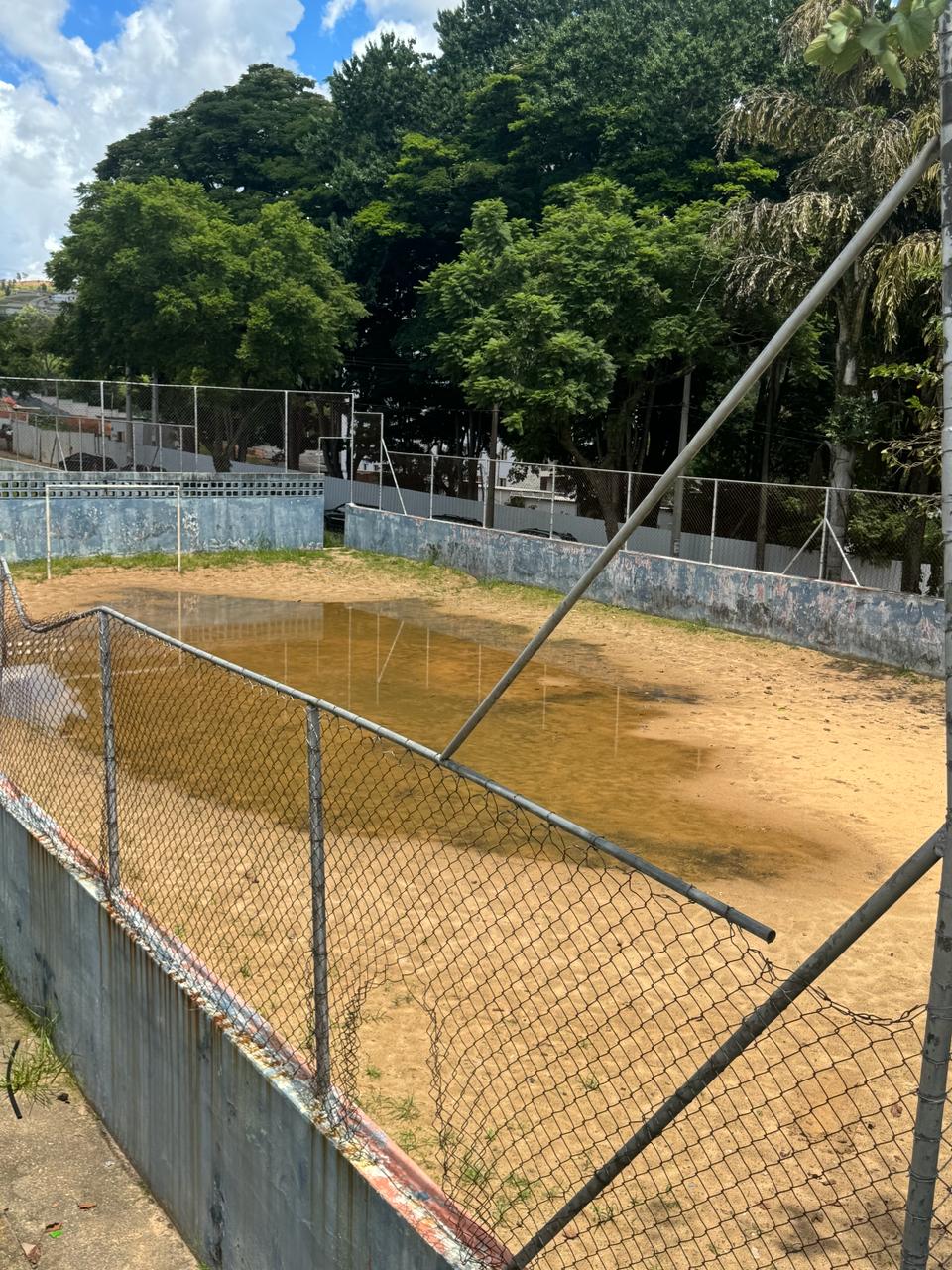 Manutenção na quadra de areia e alambrado da área de lazer localizada na rua Ricardo José Bertoni, Núcleo Residencial Doutor Luiz de Mattos Pimenta (Cecap).